MinutesMeeting Called to order by Ron Ziff, President, at 6:31 pmRoll Call: Ron Ziff, Jeff Hartsough, Sue Steinberg, Avo Babian, Tom Capps, Sidonia Lax, Raphael Morozov2. Approval of SONC Executive Committee Minutes of Previous meeting: Tom Cappsmoved to approve minutes. Jeff Hartsough 2nd the motion. Approved Unanimously3. Public comment on non-agenda items: N/A4. President’s Report- .a. The President thanked Jeffrey Hartsough for leading SONC's efforts to present the 2018 SONC Summer Series Movies in the Park and related activities.  David Ryu attended the August 25, 2018, event.  Tom Capps will make photographs of the MITP availableb. There will be an Election Forum at the SONC regular board meeting on October 8, 2018.  Voter registration forms and information will be availablec. Please be alert to the fact that there has been a lot of “inaccurate” information about SONC and SONC’s President (e.g., president of all 99 neighborhood councils, president of SOHA, et al.) as well as other items on the Internet.d. Sherry Revord, the Community Interest, Area 5, SONC representative has resigned.  She is moving out of the area.e. CD4’s Fund Task Force has made available $6,000 to ensure that the Bureau of Street Services will perform street cleaning of  from  to .  Street cleaning will occur between 3:00 am and 5:00 am on a day of the week to be determined by BSS.f.  The SONC board will have two (2) non-voting youth representatives.  The youth representatives will be selected by a nominating committee.  The youth representatives must be high school students and reside in or go to school within the SONC boundaries.  Candidates should email the President (rziff@shermanoaksnc.org) indicating their interest; the deadline for submitting emails expressing interest is September 15, 2018.g. The Pavilions market (Kester & Ventura) is in the initial stages of demolition.  Since demolition has begun, a number of homeless encampments have been set-up on the Pavilions property.  The Pavilions’ construction superintendent and LAPD are addressing these homeless encampmentsh. A recent LA Times article (August 19, 2018) reported that the LA County Department of Mental Health has accumulated nearly $900 million in unspent funds meant to help treat the mental ill.  The Homeless Outreach Committee has been asked to look into the availability of these funds to help treat the homeless population that suffers with mental illness.i. Bureau of Street Services filled potholes in the area of the intersection of  and .j. SONC is in the process of gathering the necessary information to reserve the Sherman Oaks Public Library Community Room to hold various committee meetings for the calendar year 2019.k.. Newsletter has reach over 20K.5. Action Items- Nomination to fill Board Vacancies: A. Nomination of Candy Williams to fill the unexpired term for residential seat for Area 1: Candy has a non profit named empowered Gifts. Sue brought the motion to the floor, Raphael 2nded the motion. Approved UnanimouslyB. Nomination of Richard Marciniak to fill the Community Interest seat in Area 5 and to vacate the Community Interest seat in Area 3. Jeff brought the motion to the floor and Tom 2nded the motion. Approved UnanimouslyC. Nomination of Deatra Yatman to fill the Community Interest seat in Area 3. Dea is a outreach ambassador for Tree people. Avo brought the motion to the floor, Jeff 2nded the motion. Approved UnanimouslyD. Nomination of Fran Kerzner to fill the Business Seta in Area 2: Motion Tabled.6. Action Item: Board Member Attendance- Enforce Article V Section 7 by-laws in regard to Board Member Attendance: Discussion about how to equally enforce attendance. It was agreed to send a letter to those who have missed more than 3 meetings. Then enforce the By-laws in regards to attendance. Approved Unanimously.6. Treasurer’s Report/Finance Committee –Tom Capps, Treasurer 	Monthly Expense Report: Of the total budget of $42,000, we have spent around $4,000.7.   Agenda for the Sept 17th Board meeting:  It will be on a 3rd Monday. There will be 2 guest speakers. 1) Kristina Von Hoffman: from Climate Resolve. 2) Stefanie Klasky-Garner: From LA Family Housing We will also have 2 items to discuss from PLUM: 1) Plans from . 2) The IMT Project8. Announcements from the Executive Committee on items within SONC’s Jurisdiction: Jeff gave a summary of the Movie Night.9.   Meeting Adjourned at 8:21 pmRespectfully submitted, Avo BabianSecretaryOfficers:Ron Ziff, President Bus-6 Jeff Hartsough, 1st Vice Pres.CI-2 Sue Steinberg, 2nd Vice Pres Bus.4Tom Capps, Treasurer, Res. 2  Avo Babian, Secretary, Bus. 5 Board Members:Garett Ross, Res. 1Levon Baronian, Bus-1Kristin Sales,  CI-1Howard Katchen, Res. 3Raphael Morozov, Bus.3Richard Marciniak, CI-3 Lisa Petrus, Res. 4Sidonia Lax, CI-4Vacant, Res-5Sherry Revord, CI-5Jill Banks Barad, Res. 6Melissa Menard, CI-6Michael Binkow, Res. 7Neal Roden, Bus-7Jeffrey Kalban, CI-7 OAKS NEIGHBORHOOD COUNCIL Oaks, CA 91413(818) 503-2399www.shermanoaksnc.orgOR CONTACTDepartment of Neighborhood Empowerment linked through our website under "Resources"Officers:Ron Ziff, President Bus-6 Jeff Hartsough, 1st Vice Pres.CI-2 Sue Steinberg, 2nd Vice Pres Bus.4Tom Capps, Treasurer, Res. 2  Avo Babian, Secretary, Bus. 5 Board Members:Garett Ross, Res. 1Levon Baronian, Bus-1Kristin Sales,  CI-1Howard Katchen, Res. 3Raphael Morozov, Bus.3Richard Marciniak, CI-3 Lisa Petrus, Res. 4Sidonia Lax, CI-4Vacant, Res-5Sherry Revord, CI-5Jill Banks Barad, Res. 6Melissa Menard, CI-6Michael Binkow, Res. 7Neal Roden, Bus-7Jeffrey Kalban, CI-7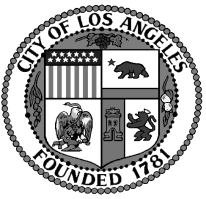  Oaks Neighborhood CouncilExecutive CommitteeRegular Meeting Aug 28, 20186:30PMCouncil Office OAKS NEIGHBORHOOD COUNCIL Oaks, CA 91413(818) 503-2399www.shermanoaksnc.orgOR CONTACTDepartment of Neighborhood Empowerment linked through our website under "Resources"